Revista Signos.Estudios de Lingüísticawww.revistasignos.cl www.scielo.cl/signos.htm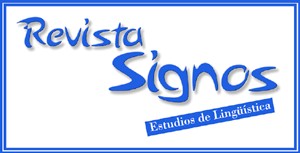 ISSN 0718-0934 versión electrónicaCESIÓN DE DERECHOSEl siguiente documento debe ser completado por todos los autores de manuscritos. Si es insuficiente el espacio para las firmas de todos los autores, pueden agregar copias de esta página.Título del ManuscritoEl estilo de habla en el discurso directo como estrategia para la construcción del género en el monólogo humorísticoDeclaración: Mediante el presente documento declaro (amos) que otorgo(amos) licencia exclusiva y sin límite de temporalidad para que el manuscrito arriba mencionado, de mi (nuestra) autoría, aparezca publicado dentro de la revista titulada Revista Signos. Estudios de Lingüística que edita la Pontificia Universidad Católica de Valparaíso, Chile, a través del Instituto de Literatura y Ciencias de Lenguaje. Siendo de mi conocimiento que la distribución de la citada revista no es con finalidad lucrativa, sino académica, otorgo la autorización correspondiente para que la difusión pueda efectuarse a través de formato impreso y medios electrónicos, tanto en red local como por vía Internet.A T E N T A M E N T E,NOMBRE Y FIRMA DE CADA AUTORESTHER LINARES BERNABÉU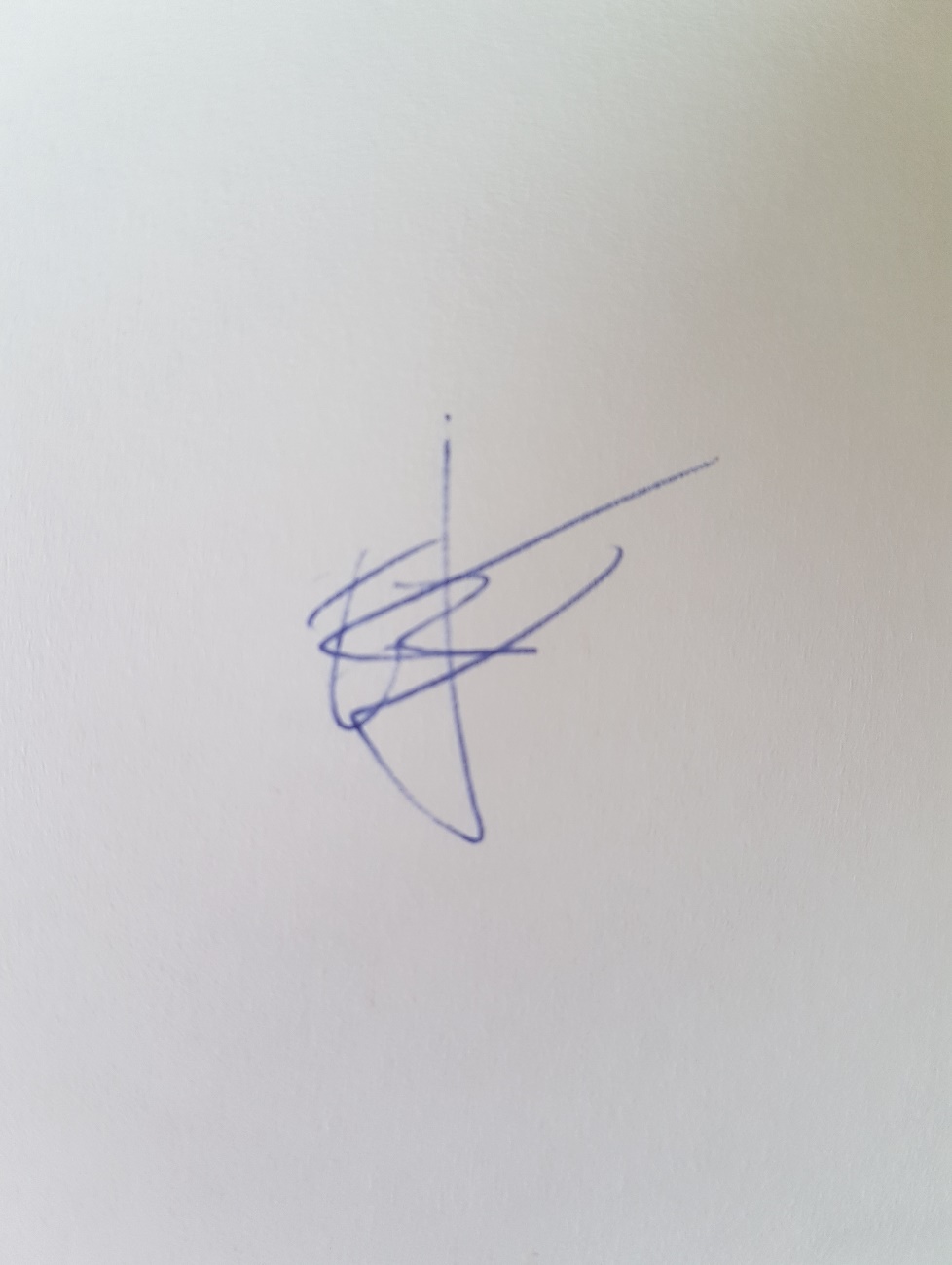 Revista Signos.Estudios de Lingüística www.revistasignos.cl www.scielo.cl/signos.htm ISSN 0718-0934 versión electrónica